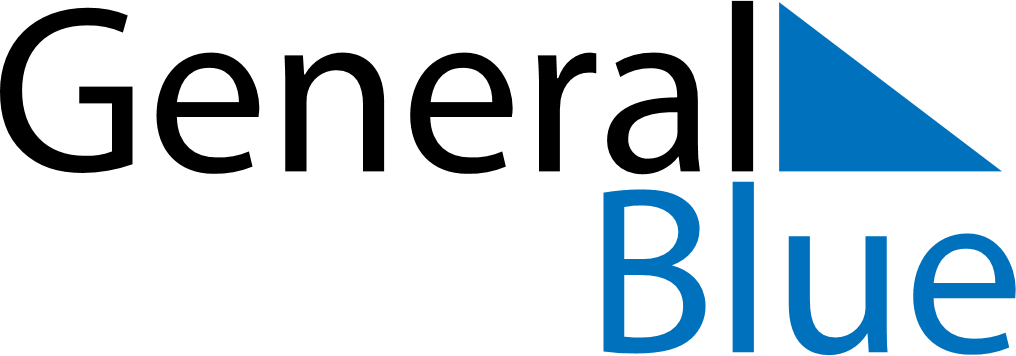 November 2024November 2024November 2024November 2024November 2024November 2024Rymarov, Moravskoslezsky, CzechiaRymarov, Moravskoslezsky, CzechiaRymarov, Moravskoslezsky, CzechiaRymarov, Moravskoslezsky, CzechiaRymarov, Moravskoslezsky, CzechiaRymarov, Moravskoslezsky, CzechiaSunday Monday Tuesday Wednesday Thursday Friday Saturday 1 2 Sunrise: 6:40 AM Sunset: 4:28 PM Daylight: 9 hours and 47 minutes. Sunrise: 6:42 AM Sunset: 4:26 PM Daylight: 9 hours and 44 minutes. 3 4 5 6 7 8 9 Sunrise: 6:43 AM Sunset: 4:24 PM Daylight: 9 hours and 41 minutes. Sunrise: 6:45 AM Sunset: 4:23 PM Daylight: 9 hours and 37 minutes. Sunrise: 6:47 AM Sunset: 4:21 PM Daylight: 9 hours and 34 minutes. Sunrise: 6:48 AM Sunset: 4:20 PM Daylight: 9 hours and 31 minutes. Sunrise: 6:50 AM Sunset: 4:18 PM Daylight: 9 hours and 28 minutes. Sunrise: 6:52 AM Sunset: 4:17 PM Daylight: 9 hours and 24 minutes. Sunrise: 6:53 AM Sunset: 4:15 PM Daylight: 9 hours and 21 minutes. 10 11 12 13 14 15 16 Sunrise: 6:55 AM Sunset: 4:14 PM Daylight: 9 hours and 18 minutes. Sunrise: 6:57 AM Sunset: 4:12 PM Daylight: 9 hours and 15 minutes. Sunrise: 6:58 AM Sunset: 4:11 PM Daylight: 9 hours and 12 minutes. Sunrise: 7:00 AM Sunset: 4:09 PM Daylight: 9 hours and 9 minutes. Sunrise: 7:01 AM Sunset: 4:08 PM Daylight: 9 hours and 6 minutes. Sunrise: 7:03 AM Sunset: 4:07 PM Daylight: 9 hours and 3 minutes. Sunrise: 7:05 AM Sunset: 4:06 PM Daylight: 9 hours and 0 minutes. 17 18 19 20 21 22 23 Sunrise: 7:06 AM Sunset: 4:04 PM Daylight: 8 hours and 58 minutes. Sunrise: 7:08 AM Sunset: 4:03 PM Daylight: 8 hours and 55 minutes. Sunrise: 7:09 AM Sunset: 4:02 PM Daylight: 8 hours and 52 minutes. Sunrise: 7:11 AM Sunset: 4:01 PM Daylight: 8 hours and 49 minutes. Sunrise: 7:13 AM Sunset: 4:00 PM Daylight: 8 hours and 47 minutes. Sunrise: 7:14 AM Sunset: 3:59 PM Daylight: 8 hours and 44 minutes. Sunrise: 7:16 AM Sunset: 3:58 PM Daylight: 8 hours and 42 minutes. 24 25 26 27 28 29 30 Sunrise: 7:17 AM Sunset: 3:57 PM Daylight: 8 hours and 39 minutes. Sunrise: 7:19 AM Sunset: 3:56 PM Daylight: 8 hours and 37 minutes. Sunrise: 7:20 AM Sunset: 3:55 PM Daylight: 8 hours and 35 minutes. Sunrise: 7:21 AM Sunset: 3:55 PM Daylight: 8 hours and 33 minutes. Sunrise: 7:23 AM Sunset: 3:54 PM Daylight: 8 hours and 30 minutes. Sunrise: 7:24 AM Sunset: 3:53 PM Daylight: 8 hours and 28 minutes. Sunrise: 7:26 AM Sunset: 3:52 PM Daylight: 8 hours and 26 minutes. 